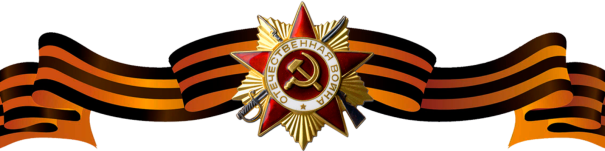 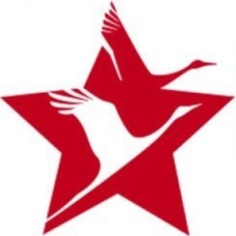 Гусев Валерий МихайловичГусев Валерий МихайловичГусев Валерий Михайлович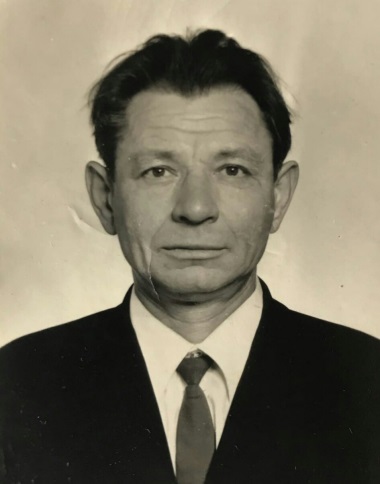 Годы жизни (дата рождения)__.__.1926__.__.1926Место рожденияЯрославская обл., Арефинский р-н, д. СырневоЯрославская обл., Арефинский р-н, д. СырневоЗваниерядовойрядовойДолжностьМесто призыва, дата призываАрефинским РВК Ярославской областиАрефинским РВК Ярославской областиМеста службыв/ч 72529, 89 запасной стрелковый полк 32 запасной стрелковой дивизии с 05.01.1944 по 25.04.1944 далее Харьковское танк. училищев/ч 72529, 89 запасной стрелковый полк 32 запасной стрелковой дивизии с 05.01.1944 по 25.04.1944 далее Харьковское танк. училищеРанения и контузииНагражденияОрден Отечественной войны II степени (06.04.1985)